Усубалиев Биржан  Кубатович 
ОСНОВНАЯ ИНФОРМАЦИЯ: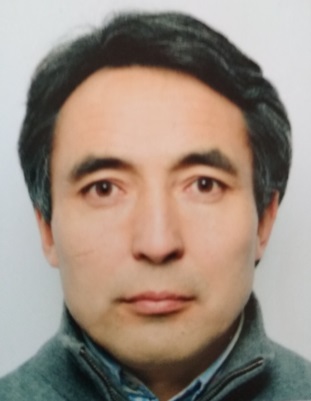  
Дата и место рождения: 09.01.1973 г. Кыргызстан, Иссык-Кульская область 
Семейное положение:    ЖенатАдрес:                              г. Бишкек, ул. Игембердиева, 21а     
Телефон:                          (моб.) 0557-55-78-54E-mail:                              u.birzhan@gmail.comУченая степень:		 PhD – Доктор Философии в области сельского				 хозяйстваОБРАЗОВАНИЕ: 
Место работы:Повышение квалификации:Публикации:Опубликовано более  15 научных трудов по вопросам селекции и созданию сортов. Также опубликованы статьи, тезисы, научные отчеты, брошюры и рекомендации. Соавтор 5 сортов ячменя.Период 
обученияНазвание 
учебного 
учрежденияФакультетСпециализацияСтудент1995-2000 гг.Кыргызская аграрная академияАгрономическийАгрономАспирантура    2001-2004 гг.Кыргызский национальный аграрный университетОтдел селекции и первичного семеноводства ячменя Кырг НИИ земледелияСелекция и семеноводствоДокторантураPhD2008-2013 гг.Шведский Аграрный Университет (г.Упсала, Alnarp)Биотехнология растений и селекции семеноводства зерновых культурАгрономия в частности растениеводство        Годы             Организация Должность2000-2003Кырг НИИ земледелияНаучный сотрудник отдела селекции ячменя2003- 2014Кырг НИИ земледелияНаучный сотрудник группы генетических ресурсов растений2014-2018Кырг НИИ земледелияЗаведующий группы генетических ресурсов растений2018-2020Кырг НИИ земледелияЗаместитель директора КНИИЗПо совместительствуПо совместительствуПо совместительству2014-2020 Кыргызско-Турецкий университет «Манас»Преподаватель по общей генетике растенийГод  курса Место обучение
 Название 
пройденного  курса2008ДанияГенетические маркеры в генетике растений2004 ТашкентКурс по Генетическим курсам2005ГрузияКурс по Генетическим курсам2006Тажикистан2008Швеция Информационные управления с\х науки2008ШвецияНаучная этика 2009ШвецияУправление генетических банков растений2009ШвецияЛабораторные методы в селекции растений2010ДанияСкандинавский курс по селекции растений2011ИсландияНорвежский курс по селекции растений для адаптации к изменению климата2012ШвецияОбработки научных данных2012КанадаКурс по селекции растений2013АвстрияКурс по популяционной генетике2018ИранМеждунардная олимпиада по биологии 2019КореяПередовая технология в сельского хозяйства